De gemiddelde temperatuurIk kan de temperatuur meten en weergeven in een lijndiagram.Ik kan de gemiddelde temperatuur berekenen. 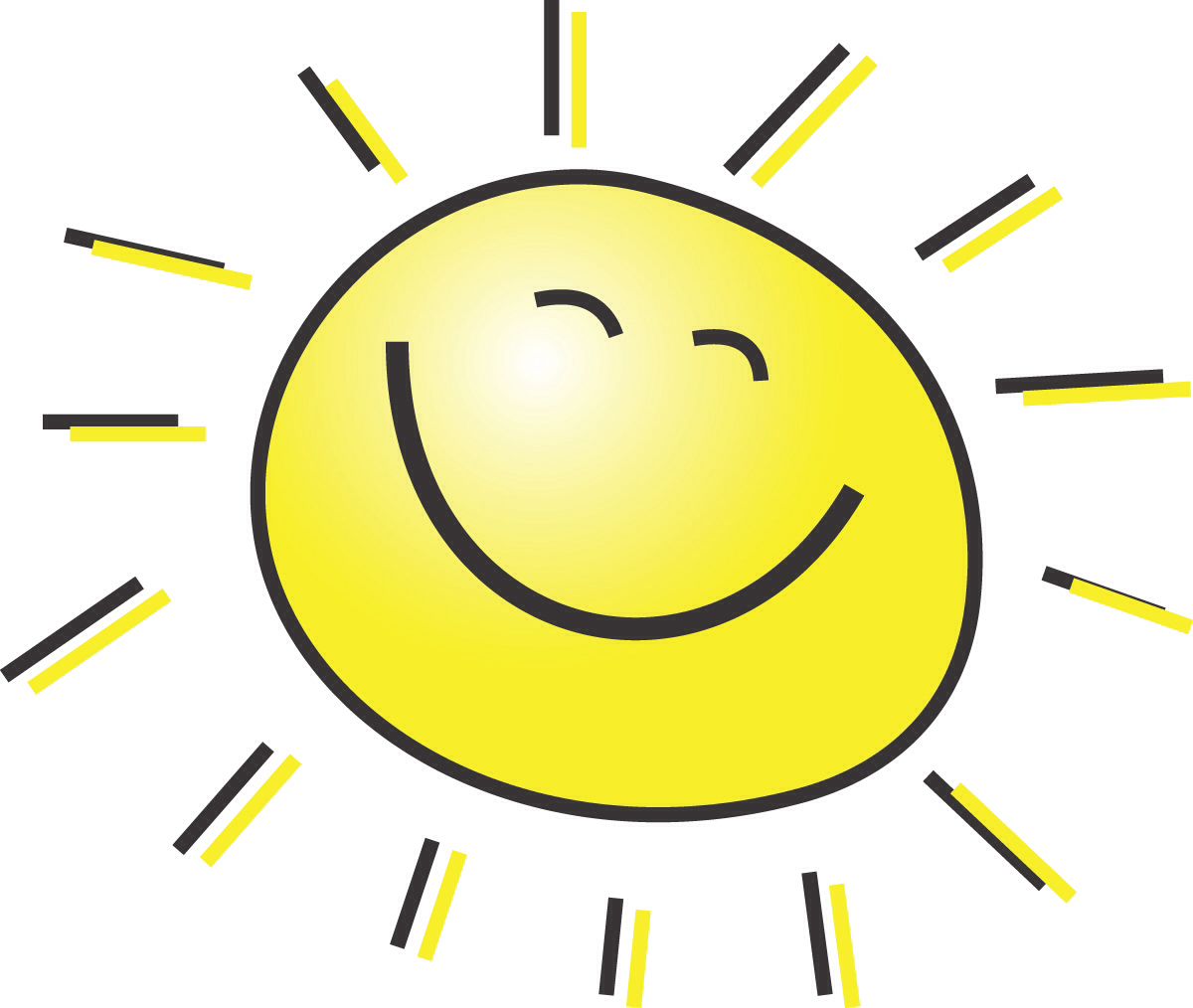 Hang een thermometer buiten.Meet ’s morgens als je opstaat de temperatuur.Meet de temperatuur ook tijdens de middag.
Heb je geen thermometer? Geen nood! Kijk in de weerapp op je smartphone of google ‘het weer’.Maak een lijndiagram met de gegevens.

instructiefilmpje: https://youtu.be/iqkRvHYOnzIhttps://www.grafiektool.nl/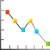 De x-as is de horizontale lijn. Hier vul je de weekdagen in.De y-as is de verticale lijn. Kies bovenaan ‘data toevoegen’.Grafiek Titel: temperatuur week (23 – 29 maart)X-as label: dagenY-as label: gradenData set: Items: 7Groepen: 2Vul bij de items de 7 dagen van de week in. Bij ‘groep 1’ typ je ochtendtemperatuur.Bij ‘groep 2’ typ je middagtemperatuur.Bij ‘waarde’ vul je de temperatuur in.Bereken de gemiddelde ochtend- en middagtemperatuur van de week!

instructiefilmpje: https://youtu.be/YPta3GKWy4s_____________________________________________________________________

_____________________________________________________________________

_____________________________________________________________________

_____________________________________________________________________Dit vind ik van mijn taak: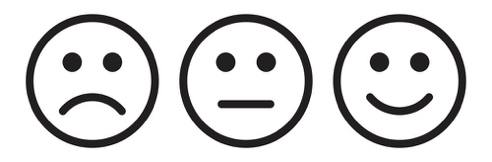 